MaterialsAn extract from a book ‘Julie and Julia’ (students ver.)An extract from a book ‘Julie and Julia’ (teacher ver.)Julie Powell reclaims her life by cooking every single recipe in Julia Child’s legendary Mastering the Art of French Cooking in the span of one year. I am going to have to murder and dismember a crustacean. How will I ever do this? Last night our sleep machine, the one we have by our bed to drown out the noise of freight trucks rumbling past our apartment, was speaking to me. And it was saying, “Lobster Killer, lobster killer, lobster killer….” I was awake by dawn, worrying. It was Sunday morning in Long Island City with my husband, Eric. The fish market did not smell fishy, and they had lobsters in a nasty-looking cloudy tank. I bought three. The stars fell into alignment, for fate had decreed these three lobsters must die. I had been imagining lugging the lobsters home in a bucket, but the guy just stuck them in a plastic bag. On the drive home the back of my neck tingled and my ears stayed pricked for the sneaking crinkle of a lobster claw venturing out of a plastic bag- but the lobsters just sat there. Word and meaning cards (print for each group)reclaim crustaceandrownfreightrumblingdawnnastyalignmentfatedecreedluggingtingledprickedcrinkleclawventuringto bring back, as from error, to a right or proper courseany aquatic arthropod of the class Crustacea, typically having the body covered with a hard shell of crust, including the shrimps, lobsters, and crabsto destroy or get rid of by immersionto load with goods for transportation making a low heavy rolling soundthe time that marks the beginning of the twilight before sunrisesvery unpleasant to see, smell, taste, etcthe proper positioning or state of adjustment of parts in relation to each othera power that is believed to control what happens in the futureto order or decide something in an official waypulling or carrying something with great effort to have a feeling like the feeling of many small sharp points pressing into your skinto cause a sharp, painful feeling on or in part of your bodya small, thin line that appears on a surface a sharp curved part on the toe of an animal (such as a cat or bird)going somewhere that is unknown, dangerous, etcDictionary Game with Julie and Julia Instructor:Jane (Jiyoung Oh)Level:Upper-IntermediateStudents:9Length:50 MinutesMaterials (refer to the end of the pages)Board and board markerAn extract from a book ‘Julie and Julia’ (students / teacher)A short scene from a movie ‘Julie and Julia’ A jeopardy gameAimsStudents will learn new vocabularies through reading an extract of a book, guessing the meanings of the vocabularies from the context, watching a movie ‘Julie and Julia’, discussing with groups and a dictionary game activity.Language SkillsReading: Reading a passage during warm-up activity, and an extract from a book during main activity Listening:  Listening to the teacher and classmates’ talkSpeaking: Group discussion of figuring out the meaning of vocabularies, and speaking during activityWriting: Writing the meaning of vocabularies during group discussionLanguage SystemsPhonology: Sound of new vocabularies Lexis: Words used in the extract and game (lulling, droned, dawn, nasty, alignment, fate , decreed, lugging, tingled, pricked, crinkle, claw, venturing)Grammar: N/AFunction: Expressing opinion and daily conversation Discourse: Expressing opinion and any conversation that students have during activity and group discussionAssumptionsStudents are adults (Ages from 20 to 45)Anticipated Errors and SolutionsIf students are having difficulties with guessing the new vocabularies            Give them a hint when they are having group discussion.ReferencesJeopardy game template (www.edtechnetwork.com/powerpoint.html‎) A book, Julia and Julia, Julie Powell, 2009 (page 172-173)Julia and Julia movie script (http://www.script-o-rama.com/movie_scripts/j/julie-and-julia-script-transcript.html)Pre-TaskPre-TaskPre-TaskPre-TaskMaterials: Materials: Materials: Materials: TimeSet UpTeacherStudents1 min3 min1. Hand out an extract from the book 2. Let students read the extractStudents will read the extract Task PreparationTask PreparationTask PreparationTask PreparationMaterials: Reading, movie clip, word and meaning cards, Materials: Reading, movie clip, word and meaning cards, Materials: Reading, movie clip, word and meaning cards, Materials: Reading, movie clip, word and meaning cards, TimeSet UpTeacherStudents5 min3 min5 minWhole class2 Groups1. Play the movie ‘Julie and Julia’ which contains same story from a bookIntroduction2. Let students guess the meaning of the vocabularies3. Hand out cards written with meanings and let students match the word and the meanings - 5minDemonstrationShow students matching word cards and meaning cardsI.C.QHow much time do we have?(Give time warning: 1 minute left)Students will watch ‘Julie and Julia’ and have more clue on the meaning of vocabulariesStudents will guess the meaning of the vocabularies highlighted on the passage 5 minutesStudents will make 2 groupsStudents will match the meaning card and word card togetherTask RealizationTask RealizationTask RealizationTask RealizationMaterials: Jeopardy gameMaterials: Jeopardy gameMaterials: Jeopardy gameMaterials: Jeopardy gameTimeSet UpTeacherStudents20 min2 GroupsOpen jeopardy power pointAsk students when the movie was first releasedIntroduction1. Each group will make their group name (short and easy) with an action2. When students know the answer for the question, group members will shout their group nameDemonstrationShow demonstrationPractice shouting each group name with an actionICQWhat do you do if you know the answer?3. Start with jeopardy game4. Keep the points of each team on the boardA group which gets right answer (in 2009) first will have a chance to go first in jeopardy gameStudents will practice shouting their group name with an actionShout my group name with an actionStudents will read the meanings and find the answer (word)Students who gets the right answer will get the pointsPost TaskPost TaskPost TaskMaterials: Materials: Materials: TimeSet UpTeacher and students8 minWhole classError correction and feedback1. Students will discuss any errors made during the class.2. Students will check the correct meaning of vocabularies they have learnt if there’s something they do not understood.Student’s Name ________________Julie and JuliaJulie Powell reclaims her life by cooking every single recipe in Julia Child’s legendary Mastering the Art of French Cooking in the span of one year.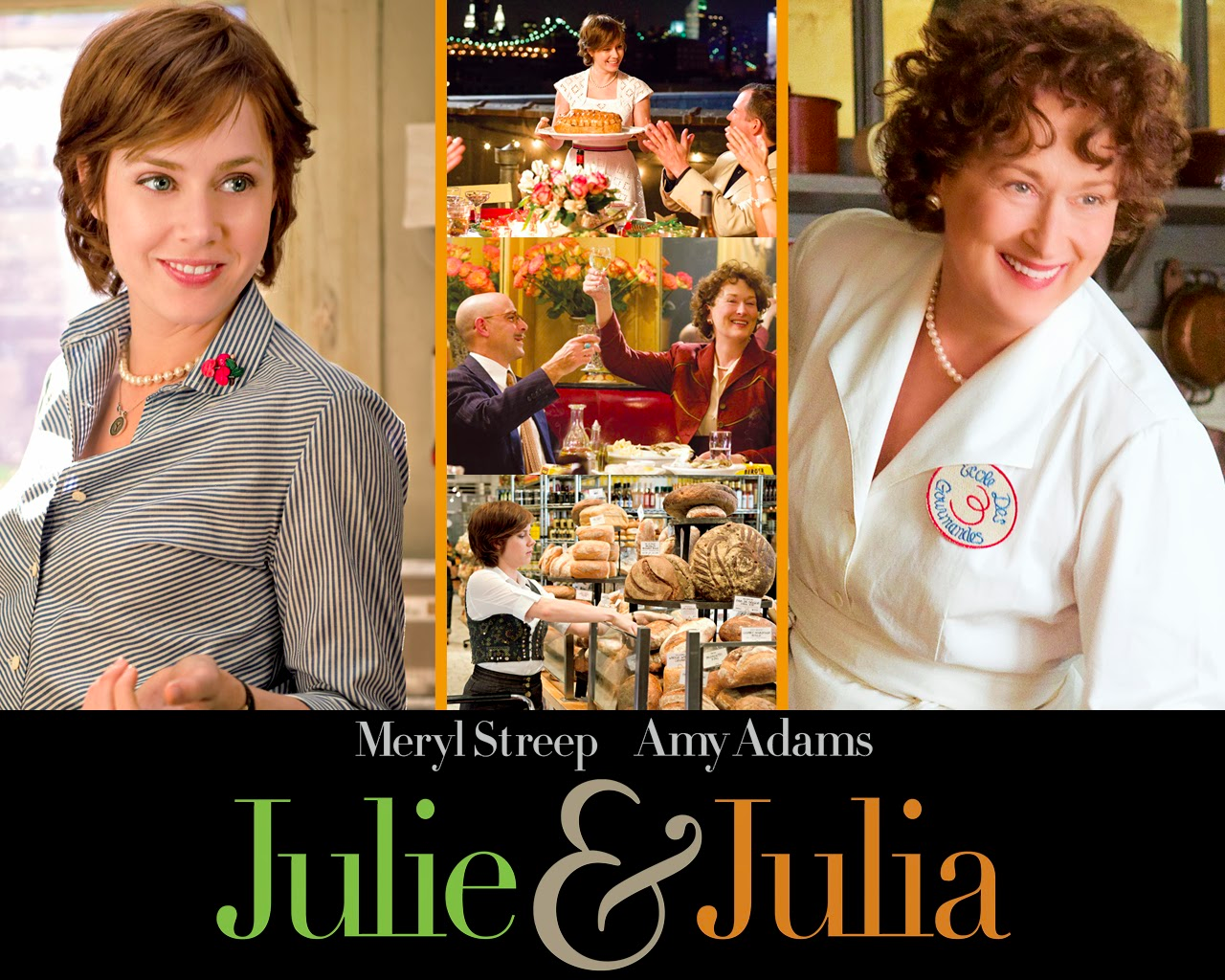                      I am going to have to murder and dismember a crustacean. How will I ever do this? Last night our sleep machine, the one we have by our bed to drown out the noise of freight trucks rumbling past our apartment, was speaking to me. And it was saying, “Lobster Killer, lobster killer, lobster killer….” I was awake by dawn, worrying. It was Sunday morning in Long Island City with my husband, Eric. The fish market did not smell fishy, and they had lobsters in a nasty-looking cloudy tank. I bought three. The stars fell into alignment, for fate had decreed these three lobsters must die. I had been imagining lugging the lobsters home in a bucket, but the guy just stuck them in a plastic bag. On the drive home the back of my neck tingled and my ears stayed pricked for the sneaking crinkle of a lobster claw venturing out of a plastic bag- but the lobsters just sat there. ・reclaim – v. to bring back, as from error, to a right or proper course・crustacean – any aquatic arthropod of the class Crustacea, typically having the body covered with a hard shell of crust, including the shrimps, lobsters, and crabs・drown – to destroy or get rid of by immersion・freight – to load with goods for transportation ・rumbling – making a low heavy rolling sound・dawn – n. the time that marks the beginning of the twilight before sunrises・nasty – a. very unpleasant to see, smell, taste, etc・alignment – n. the proper positioning or state of adjustment of parts in relation to each other・fate – n. a power that is believed to control what happens in the future・decreed (decree) – v. to order or decide something in an official way・lugging – v. pulling or carrying (something) with great effort ・tingled (tingle) – v. to have a feeling like the feeling of many small sharp points pressing into your skin・pricked (prick) – v. to cause a sharp, painful feeling on or in part of your body・crinkle – n. a small, thin line that appears on a surface ・claw – n. a sharp curved part on the toe of an animal (such as a cat or bird)・venturing – v. going somewhere that is unknown, dangerous, etc